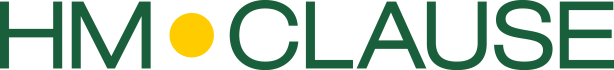 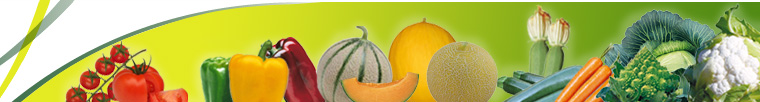 Généticien Moléculaire (H/F) Basé(e) à La Bohalle (49)HM.CLAUSE, business unit internationale du Groupe Limagrain (7500 pers), est l’une des sociétés leader sur le marché des semences potagères spécialisées dans la sélection, la production et la commercialisation de variétés innovantes pour le marché mondial professionnel, recrute un Généticien Moléculaire ou Responsable Projet Génétique Moléculaire H/F dans le cadre d’un remplacement en CDI . Un tiers de nos effectifs travaille dans l’environnement international et interdisciplinaire de la division R&D. Dans ce contexte, le Généticien Moléculaire, au sein de l’équipe de Molecular Breeding, contribue à des projets multidisciplinaires en coopération directe avec la sélection, le phénotypage, les supports bio-informatique et technologique, pour la compréhension génétique des caractères agronomiques et la découverte de marqueurs associés d’une part, et d’autre part pour conseiller les sélectionneurs sur la mise en œuvre de méthodes de sélection assistée par marqueurs dans les programmes de sélection commerciaux.Notre environnement de travail international  et interdisciplinaire offre un panel de possibilités  à des personnes qualifiées, motivées avec d’excellentes capacités relationnelles et du leadership.Principaux Objectifs:En accord avec la stratégie de l’entreprise, vous contribuez à la définition d’une stratégie moléculaire pour répondre aux objectifs R&D liés aux espèces dont vous avez la responsabilité.  Le  généticien moléculaire ou Responsable Projet Génétique Moléculaire collabore à des projets dans une équipe multidisciplinaire incluant des sélectionneurs et des experts en Pathologie et Phénotypage. Vous élaborez et exécutez des projets de recherche dans les domaines de la génétique moléculaire, la génétique quantitative et la génomique. L’objectif étant d’optimiser les méthodes de sélection, d’accélérer le gain génétique et de découvrir des marqueurs associés aux caractères agronomiques.  Principales missions:Dans le cadre des décisions stratégiques R&D, vous initiez, gérez et assurez le bon avancement des projets de Recherche, pour délivrer de l’information génétique liée aux caractères agronomiques travaillés, et des outils moléculaires pour la sélection.  Vous conseillez et soutenez les sélectionneurs pour faciliter la mise en œuvre de nouvelles méthodes de sélection génomique, identifier et structurer la variabilité génétique et pour valider les meilleures combinaisons alléliques innovantes afin d’optimiser les processus de sélection.Vous identifiez et proposez des collaborations avec des experts dans le domaine pour maintenir et améliorer la compétitivité de l’entreprise. Vous  assurez un transfert efficace des nouveaux protocoles à l’unité Technologie & Développement et interagissez avec l’unité de génotypage pour une utilisation efficace de ces outils Vous développez la propriété intellectuelle pour protéger les innovations de l’entreprise et vous assurez sa liberté d’opérer en maintenant une connaissance de l’environnement compétitif. Vous participez aux réunions stratégiques avec le Marketing, le Management Scientific et les autres chercheurs, et vous préparez la documentation sur les projets, les rapports scientifiques, les publications, et les présentations démontrant clairement les progrès et les challenges.FormationDoctorat en génétique et amélioration des plantes ou Ingénieur Agronome avec 5 ans d’expérience dans le domaineCompétence avec expérience confirmée dans le domaine du Molecular Breeding et des stratégies de sélection végétale, de la Génétique quantitative et de la  Biologie computationnelleCompétences requisesCompétence en analyse de large sets de données générées avec les nouvelles technologies de génotypage pour des études statistiques et génomiques (structuration génétique, études d’association, sélection génomique, analyses des voies métaboliques).Compétence sur des logiciels d’analyses statistiques tels que SAS, JUMP, R, …Compétence en génomique et bioanalyse Compréhension de la Pathology et de la Physiology des plantesLa maîtrise de l’Anglais écrit et parlé est essentielle Qualités requisesCapacité à travailler en autonomie, dans des équipes pluri disciplinaire et un environnement international Capacité de communication, de collaboration et leadershipPrévoir déplacements nationaux et internationaux (30 %)Merci de transmettre votre candidature (CV, lettre de motivation ) : https://talent.limagrain.com/Pages/Offre/detailoffre.aspx?idOffre=1097&idOrigine=502&LCID=1036Florence GUILBERT,  service RH, HM CLAUSE, Chemin du Moulin des Ronzières 49800 LA BOHALLE.